ΑΣΚΗΣΗ ΚΕΦΑΛΑΙΟ 13								                             19 Ιανουαρίου 2021 (Στο Αρχείο αυτό να συμπληρωθούν οι Πίνακες με τα αποτελέσματα και να επικοληθούν οι φωτογραφίες από τα χειρόγραφα της λύσης. Το Αρχείο να σωθεί με όνομα Α13_Δυναμική_Επώνυμο_Όνομα και να ανεβεί στο e-class) Στον αντιδραστήρα πλήρους ανάδευσης συμβαίνει η αντίδραση: Α  Β με ρυθμό rA = k*c1 mol/ltmin. Αρχικά, η παροχή m καθαρού Α είναι ms = 0 mol/min, και σε χρόνο 0, η συγκέντρωση cos του Α στην τροφοδοσία μεταβάλλεται βηματικά σε Β mol/lt. Στο αντιδραστήρα εφαρμόζεται αναλογική-ολοκληρωτική-διαφορική ρύθμιση με σταθερά ενίσχυσης Κc V/V, διαφορικό χρόνο τD  min και ολοκληρωτικό χρόνο τI min, ενώ η ρυθμιστική βαλβίδα επιτρέπει παροχές καθαρού Α από 0 έως P mol/min για ηλεκτρικό σήμα στην είσοδο της 0 – D V. Η ένδειξη του φασματοφωτομέτρου μέτρησης της συγκέντρωσης μεταβάλλεται από 0 σε L V με μεταβολή της συγκέντρωσης από 0 σε Cf mol/lt και η ένδειξη του παρουσιάζει χρονική καθυστέριση τf min. Να κατασκευαστεί το διάγραμμα βαθμίδων, να εξαχθεί η συνάρτηση μεταφοράς του συστήματος ρύθμισης και να βρεθεί αν το σύστημα είναι ευσταθές. Η ογκομετρική παροχή καθαρού αντιδρώντος Α θεωρείται αμελητέα. Να μην χρησιμοποιηθεί Heaviside. 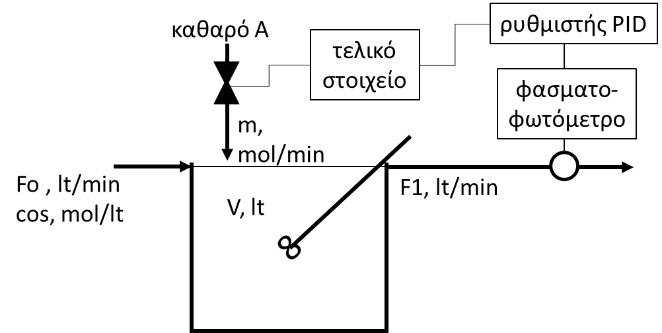 ΔεδομέναAM 0Αντιδραστήρας: F*co(t) + m(t) – F1*c1(t) + k*V*c1(t) = V*dc1/dt   5*co(t) + m(t) – 5*c1(t) – 0,5*20*c1 = 20*dc1/dt @ss			5*cos + ms – 5*c1s – 0,5*20*c1s = 0 	 50 – 15*c1s = 0  c1s = 3,333 mol/ltΜεταβλητές απόκλισης		Co = co – 10	C1 = c1 – 3,333		M = m – 0 5*Co(t) + M(t) – 5*C1(t) – 0,5*20*C1(t) = 20*dC1(t)/dt  		[mol/min] Co(s) + 0,2*M(s) – 3*C1(s) = 4*s*C1(s)  				[mol/lt] (4s + 3)*C1(s) = Co(s) + 0,2*M(s)  C1 = Co/(4s + 3) + 0,2*M/(4s + 3) Φασματοφωτόμετρο:	Km = (μεταβολή εξόδου)/(μεταβολή εισόδου) = 2V/2(mol/lt) = 1 V/(mol/lit)		Μ = Km/(tf*s+1) = 1/(2s + 1)	Ρυθμιστής:		Vc/ε = kc*(1 + τD*s + 1/(τI*s)) = 1*(1 + 1*s + 1/(2*s)) = 1 + s + 0,5/sΒαλβίδα:		Kv 	= (μεταβολή εξόδου)/(μεταβολή εισόδου) == (10 – 0)/(0,5 – 0) = 20 (mol/min)/V	V = Kv/(tv*s+1) = 20/(0*s + 1) = 20	Διάγραμμα βαθμίδων:	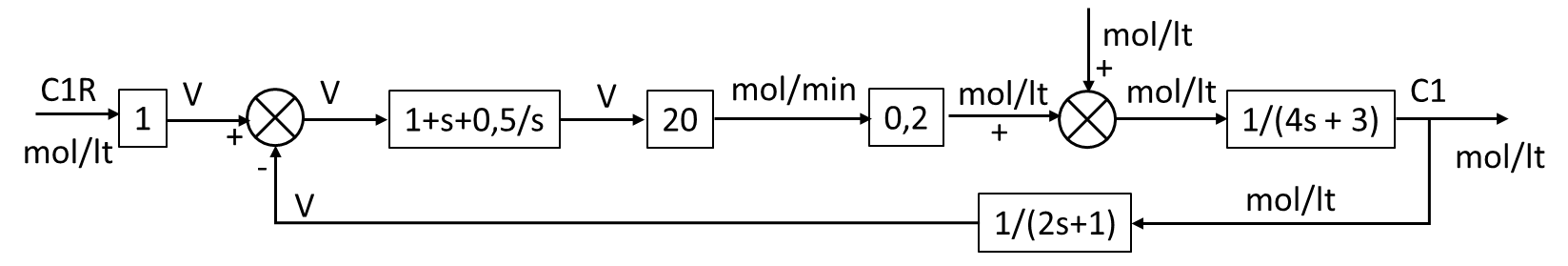 Χαρακτηριστική εξίσωση:Πίνακας Routh1η γραμμή		8				72η γραμμή		14				23η γραμμή		4η γραμμή		Το σύστημα είναι ευσταθές.AM 2Αντιδραστήρας: F*co(t) + m(t) – F1*c1(t) + k*V*c1(t) = V*dc1/dt   5*co(t) + m(t) – 5*c1(t) – 0,1*30*c1 = 30*dc1/dt @ss			5*cos + ms – 5*c1s – 0,1*30*c1s = 0 	 25 – 8*c1s = 0  c1s = 3,125 mol/ltΜεταβλητές απόκλισης		Co = co – 10	C1 = c1 – 3,125		M = m – 0 5*Co(t) + M(t) – 5*C1(t) – 0,1*30*C1(t) = 30*dC1(t)/dt  		[mol/min] Co(s) + 0,2*M(s) – 1,6*C1(s) = 6*s*C1(s)  				[mol/lt] (6s + 1,6)*C1(s) = Co(s) + 0,2*M(s)  C1 = Co/(6s + 1,6) + 0,2*M/(6s + 1,6) Φασματοφωτόμετρο:	Km = 2V/4(mol/lt) = 0,5 V/(mol/lit)		Μ = 0,5/(2s + 1)	Ρυθμιστής:		Vc/ε = kc*(1 + τD*s + 1/(τI*s)) = 2*(1 + 1*s + 1/(2*s)) = 2 + 2s + 1/sΒαλβίδα:		Kv = (15 – 0)/(4 – 0) = 3,75 (mol/min)/V					Διάγραμμα βαθμίδων:	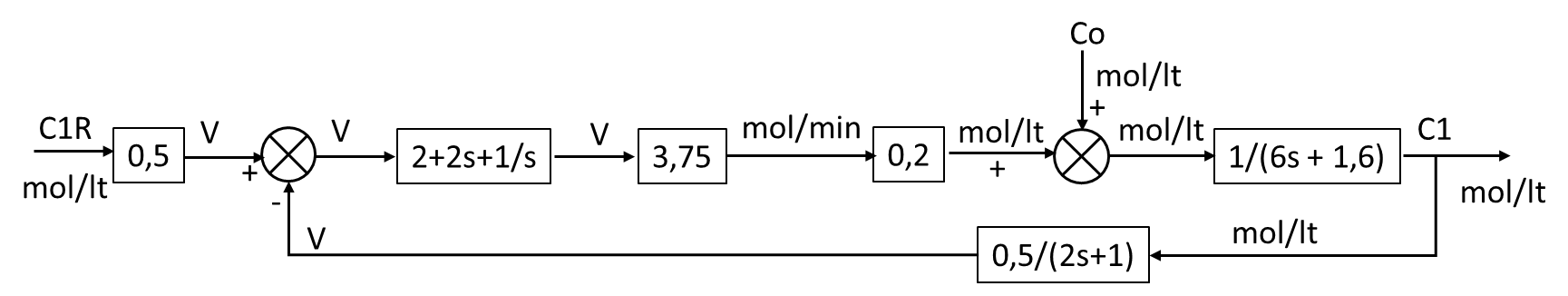 Χαρακτηριστική εξίσωση:Πίνακας Routh1η γραμμή		12				2,352η γραμμή		9,95				0,3753η γραμμή		4η γραμμή		Το σύστημα είναι ευσταθές.AM 9Αντιδραστήρας: F*co(t) + m(t) – F1*c1(t) + k*V*c1(t) = V*dc1/dt   2*co(t) + m(t) – 2*c1(t) – 0,2*10*c1 = 10*dc1/dt @ss			2*cos + ms – 2*c1s – 0,2*10*c1s = 0 	 10 – 4*c1s = 0  c1s = 2,5 mol/ltΜεταβλητές απόκλισης		Co = co – 5	C1 = c1 – 2,5	M = m – 0 2*Co(t) + M(t) – 2*C1(t) – 0,2*10*C1(t) = 10*dC1(t)/dt  		[mol/min] Co(s) + 0,5*M(s) – 2*C1(s) = 5*s*C1(s)  				[mol/lt] (5s + 2)*C1(s) = Co(s) + 0,5*M(s)  C1 = Co/(5s + 2) + 0,5*M/(5s + 2) Φασματοφωτόμετρο:	Km = 1V/10(mol/lt) = 0,1 V/(mol/lit)		Μ = 0,1/(s + 1)	Ρυθμιστής:		Vc/ε = 1 + s + 1/sΒαλβίδα:		Kv = (10 – 0)/(1 – 0) = 10 (mol/min)/V					Διάγραμμα βαθμίδων:	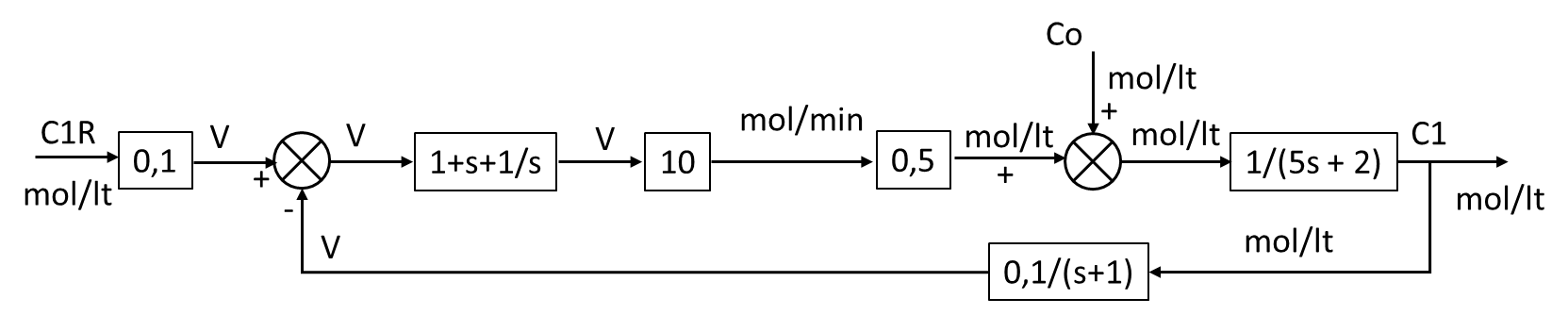 Χαρακτηριστική εξίσωση:Πίνακας Routh1η γραμμή		5				2,52η γραμμή		7,5				0,53η γραμμή		4η γραμμή		Το σύστημα είναι ευσταθές.ΑΠΟΤΕΛΕΣΜΑΤΑΛΥΣΗΕπικόλληση φωτογραφιών χειρόγραφης λύσης (αν δεν επικολληθούν τα χειρόγραφα λύσης, η άσκηση δεν θα βαθμολογηθεί) ΕΠΩΝΥΜΟ:ΑΡΙΘΜΟΣ ΜΗΤΡΩΟΥ:ΟΝΟΜΑ:ΛΗΓΟΝΤΑΣ ΑΡΙΘΜΟΥ ΜΗΤΡΩΟΥ:ΑΜ0123456789V20253030201015201510ltFo5553455532lt/mincos105555105555mol/ltk-0,5-0,2-0,1-0,5-0,2-0,1-0,1-0,05-0,1-0,2mol/ltminB2015101510151510810mol/ltKc1222111121V/VτD1212221111minτI2122212111minP10101510101510101510mol/minD0,5245152121VL2425152111VCf254510101010510mol/ltτf2121212321minΑΜ0123456789c1s3,3332,5003,1250,8332,5008,3333,8464,1673,3332,500C1/Co transfer functionC1/Co transfer functionC1/Co transfer functionC1/Co transfer functionC1/Co transfer functionC1/Co transfer functionC1/Co transfer functionC1/Co transfer functionC1/Co transfer functionC1/Co transfer functionC1/Co transfer functionnum1111111111τ45610523455const3,02,01,66,02,01,21,31,21,52,0C1/M transfer functionC1/M transfer functionC1/M transfer functionC1/M transfer functionC1/M transfer functionC1/M transfer functionC1/M transfer functionC1/M transfer functionC1/M transfer functionC1/M transfer functionC1/M transfer functionnum0,2000,2000,2000,3330,2500,2000,2000,2000,3330,500τ45610523455const3,02,01,66,02,01,21,31,21,52,0Photometernum10,80,510,10,50,20,10,20,1τ 2121212321const12,511111111Valve20,005,003,752,0010,003,005,0010,007,5010,00Characteristic equationCharacteristic equationCharacteristic equationCharacteristic equationCharacteristic equationCharacteristic equationCharacteristic equationCharacteristic equationCharacteristic equationCharacteristic equationCharacteristic equations38,0005,00012,00010,00010,0002,0006,00012,00010,0005,000s21410,29,9518,6679,53,85,87,897,5s73,62,357,33332,251,51,51,42,52,5const2,0001,6000,3750,6670,1250,3000,1000,2001,0000,500Routh matrixao8,0005,00012,00010,00010,0002,0006,00012,00010,0005,000a27,0003,6002,3507,3332,2501,5001,5001,4002,5002,500a114,00010,2009,95018,6679,5003,8005,8007,8009,0007,500a32,0001,6000,3750,6670,1250,3000,1000,2001,0000,500b15,8572,8161,8986,9762,1181,3421,3971,0921,3892,167b20,0000,0000,0000,0000,0000,0000,0000,0000,0000,000c12,0001,6000,3750,6670,1250,3000,1000,2001,0000,500stablestablestablestablestablestablestablestablestablestable